1	Objectives from the Dissemination Strategy PlanInform the scientific community and general public about the project, its results, and their valueIntroduce the developed systems to the technology industry and the elderly care industry for feedback and potential partnershipsCreate awareness in the public about the availability and benefits of the results2	Dissemination Activities 2.1	Dissemination to Scientific Community2.2	Dissemination to General Public2.3	Dissemination to Elderly Care and Technology Industries 2.4	Dissemination to AAL CommunityProject Title: 
SOcial Networks for Older adults to Promote an Active life

Project acronym:
SONOPA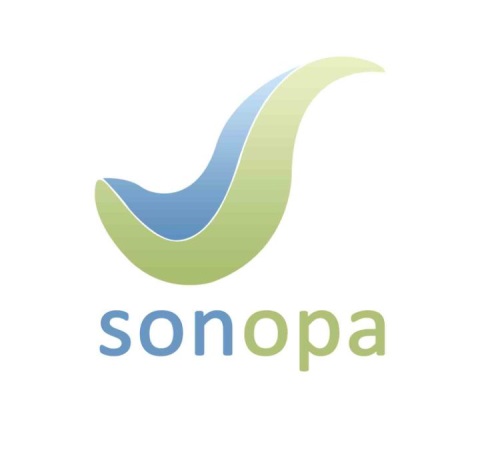 Contract No:AAL-2012-5-187Deliverable Reference:D.5.2 Dissemination ActivitiesDate:
30-9-2014Project Title: 
SOcial Networks for Older adults to Promote an Active life

Project acronym:
SONOPAContract No:AAL-2012-5-187Title: Dissemination ActivitiesMay 2013 - September 2014Title: Dissemination ActivitiesMay 2013 - September 2014Project Title: 
SOcial Networks for Older adults to Promote an Active life

Project acronym:
SONOPAContract No:AAL-2012-5-187Authors:                    Dr. Somaya Ben Allouch
                                   Christina Jaschinski, MSc 
                 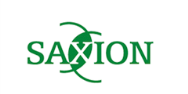 Authors:                    Dr. Somaya Ben Allouch
                                   Christina Jaschinski, MSc 
                 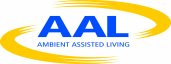 Contributors:             Contributors:             Type of Deliverable:   RE = Restricted to a group               
                                     specified by the consortium  
                                     (including the Commission                    
                                     Services)Type of Deliverable:   RE = Restricted to a group               
                                     specified by the consortium  
                                     (including the Commission                    
                                     Services)NameDescriptionDate ContributorsPlace LinkAAL Forum 2013Participation + Flyer DistributionSeptember 2013ESE, CCCNorrköping, SwedenWebsite9th International Conference on Computer Vision Theory and Applications in LisbonConference Proceeding:“Edge-based Foreground Detection with Higher Order Derivative Local Binary Patterns for Low-resolution Video Processing” & Oral PresentationJan 2014i-MindsLisbon, PortugalWebsite@AALTechnologySocial Media presence through TwitterAccount was launched in February 2014SUASn.a.WebsiteHealth Valley Event 2014Providing a workshop to different stakeholders from the health & technology sector:"Connecting Users and Developers of Health and Care Technologies"March 2014SUASNijmegen,
The NetherlandsWebsiteAmbient 2014Conference Proceeding about User Requirement Study:“Ambient Assisted Living: Benefits and Barriers From a User-Centred Perspective”& Oral PresentationAug. 2014SUASRome, ItalyWebsiteUbicomp 2014Conference Proceeding about User Requirement Study:“Ambient Assisted Living: Towards a Model of Technology Adoption and Use Among Elderly Users”Sep. 2014SUASSeattle, USAWebsiteE-Health Forum 2014ParticipationMay, 2014 ESEAthens, GreeceWebsiteHAIVISIO Workshop Participation Workshop 'Basics on dissemination of European funded projects'May, 2014 ESEAthens, GreeceNameDescriptionDate ContributorsPlace Linkwww.sonopa.euPublic Website with a general description of the consortium and the project objectives, news and events and an illustration of  potential user-scenariosLaunched Sep. 2013Continuous UpdatesDO, SUASn.a.WebsiteSONOPA FlyerFlyer in English, French and Dutch languageCreated between Aug-Sept 2013DO, ESE, SmS, SUAS,CCC n.a.SONOPA User-Scenario VideoTwo user-scenarios videos were created to illustrated the potential interaction with the SONOPA System. The videos are available in English, French and Dutch languageCreated Oct. 2013DO, ESE, CM, SUASn.a.Videos on WebsiteBlue Week EventDistribution of SONOPA flyers at the Blue Week event (a national week in France dedicated for the retired and their independency)Oct. 2013ESE
CCCParis, France
Guéret, France@AALTechnologySocial Media presence through TwitterAccount was launched in February 2014SUASn.a.WebsiteNameDescriptionDate ContributorsPlace LinkShowcaseShowcasing the user monitoring test setup to a major company for obtaining feedback and exploring future partnershipsAug 2013iMindswww.sonopa.euPublic Website with a general description of the consortium and the project objectives, news and events and an illustration of  potential user-scenariosLaunched Sep. 2013Continuous UpdatesDO, SUASn.a.WebsiteSONOPA FlyerFlyer in English, French and Dutch languageCreated between Aug.-Sep. 2013DO, ESE, SmS, SUASn.a.SONOPA User-Scenario VideoTwo user-scenarios videos were created to illustrated the potential interaction with the SONOPA System. The videos are available in English, French and Dutch languageCreated Oct. 2013SUASn.a.Videos on Website@AALTechnologySocial Media presence through TwitterAccount was launched in February 2014SUASn.a.WebsiteHealth Valley Event 2014Providing a workshop to different stakeholders from the health & technology sector:"Connecting Users and Developers of Health and Care Technologies"March 2014SUASNijmegen,
The NetherlandsWebsiteE-Health Forum 2014ParticipationMay, 2014 ESEAthens, GreeceWebsiteHAIVISIO Workshop Participation Workshop 'Basics on dissemination of European funded projects'May, 2014 ESEAthens, GreeceNameDescriptionDate ContributorsPlace LinkZonMw Meet & GreetMeet & Greet among Dutch AAL Participants organized by the Dutch NCPJune, 2013SUAS, SmSThe Hague, The NetherlandsZonMw WorkshopParticipation in a workshop organized by the Dutch NCP: “Working with a online webtool to create a businesscase”Sep, 2013SmS, SUASThe Hague, The NetherlandsAAL Forum 2013Participation + Flyer DistributionSeptember 2013ESE, CCCNorrköping, SwedenWebsiteAAL Joint Programme WorkshopParticipation Workshop:“Future-proof AAL Systems - From visionary use cases to standardised integration profilesNov., 2013iMindsBrussels, BelgiumReportAAL Joint Programme WorkshopParticipation Workshop:Neurodegenerative Disease Research (JPND) Expert WorkshopJan., 2014iMindsAmsterdam, The NetherlandsReport@AALTechnologySocial Media presence through TwitterAccount was launched in February 2014SUASn.a.LinkHAIVISIO Workshop Participation Workshop “Basics on dissemination of European funded projects”May, 2014 ESEAthens, Greece